в выставке-ярмарке продукции предприятий и организаций 
Республики Беларусь и Украины 
в рамках первого Форума регионов Беларуси и Украиныг. Гомель 25-26 октября 2018 г. Полное название предприятия: ______________________________________________________________________________	 Юридический и почтовый адрес: ______________________________________________________________________________ ФИО руководителя, должность: ___________________________________________________________, действует на основании ____________________________ Телефон:                                                                               Телефакс:	E-mail: Банковские реквизиты: р/с						БИК Название банка						     		УНПКонтактное лицо и тел. для работы с Организатором: _______________________________________________________________  Краткое название для надписи на фризе: ЗАКАЗЫВАЕМАЯ ВЫСТАВОЧНАЯ ПЛОЩАДЬ 		            		оборудованная                     необорудованная                       участие на открытой                                                                                    		 	площадь (м2)                       площадь (м2)                                площадке                      БРОНИРОВАНИЕ МЕСТ В ГОСТИНИЦЕ:  с ____________    по  _____________Всего мест:_____ из них:               -  1 мест.;             - 2 мест;             - 3 мест;             - п/люкс;               -  люкс;ОФИЦИАЛЬНЫЙ КАТАЛОГ ВЫСТАВКИ (информация предоставляется не позднее 01 сентября 2018 г.)Информация для размещения в каталоге: адрес, телефон, телефакс, е-mail, веб-сайт, краткая информация (до 600 символов) подается в формате MS Word по ф. (+375 232) 237-111. 237-222  или по е-mail: vyd@ccigomel.by.Знак фирмы и/или логотип подаются в виде распечатки и соответствующего файла на электронных носителях или по e-mail в одном из форматов:  а) EPS Adobe Illustrator, шрифты в кривых);  b) Corel Draw (шрифты в кривых);  c) TIFF (300-600dpi). ___________________________________________________________________________________________________________________________________________Настоящей заявкой Экспонент гарантирует оплату регистрационного сбора, стоимости заказанной выставочной площади и дополнительного оборудования до 24 октября 2018 г. Оплата за участие производится по безналичному расчету в размере 100% предоплаты в белорусских рублях, долларах США на расчетный счет Организатора. Копию платежного поручения необходимо направить по факсу. Экспонент на выставке должен иметь оригинал заявки, договора, протокола и копию платежного поручения.Руководитель: _____________________             ______________________________                                 Подпись                                                                               Ф.И.О.Гл. бухгалтер: _____________________              ______________________________                                 Подпись                                                                                Ф.И.О.М.П.         «_____»_____________ 2018 г.Срок подачи заявок – не позднее  01  августа 2018 г. по тел./ф.: +375 232 237-111, 237-222, е-mail: vyd@ccigomel.by.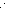 